Tempo estimado da reunião: 1h25m 3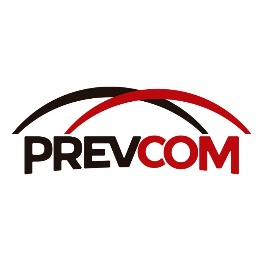 Fundação de Previdência Complementar do Estado de São Paulo
 Conselho DeliberativoAv. Brigadeiro Luís Antônio, 2701, 10° andar – São Paulo/SP PAUTA DA 146ª REUNIÃO ORDINÁRIA DO CONSELHO DELIBERATIVO de 25.04.2024 – 9:00 horas - HIBRIDANºItem de PautaDuraçãoTipo de AssuntoOrigem da DemandaPeriodicidadeÁrea Responsável1Aprovação da Ata da 145ª reunião5 minutosDeliberaçãoEstatuto SocialMensalApoio Governança2Relatório Mensal dos Investimentos 15 minutosInformativoConselho DeliberativoMensalDiretoria de Investimentos3Prorrogação do contrato de locação do Edifício Sede da Fundação10 minutosDeliberaçãoDiretoria ExecutivaEventualDr. Roberto 4Aprovação da indicação do Sr. Marcelo Augusto Petrim Pascotto para composição do Comitê PREVCOM RG 5 minutosDeliberativoDiretoria ExecutivaEventualDiretoria Executiva5Informações - processo administrativo sobre empréstimo consignado 5 minutosInformativoDiretoria ExecutivaEventualDiretoria Executiva6Informações – processo administrativo de consulta à SGGD sobre a natureza jurídica da Fundação5 minutosInformativoDiretoria ExecutivaEventualDiretoria Executiva7Apresentação de Cursos e Treinamentos - Capacitação disponível para Conselheiros 10 minutosInformativoDiretoria ExecutivaEventualDiretoria Executiva8Relatos e comunicações da Presidente do Conselho Deliberativo15 minutosInformativoConselho DeliberativoMensalConselho Deliberativo9Apresentação dos Planos de ação – posição março/2415 minutosInformativoConselho DeliberativoMensalAuditoriaInterna